LIVERPOOL & DISTRICT BADMINTON LEAGUE                       
2022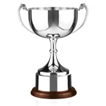 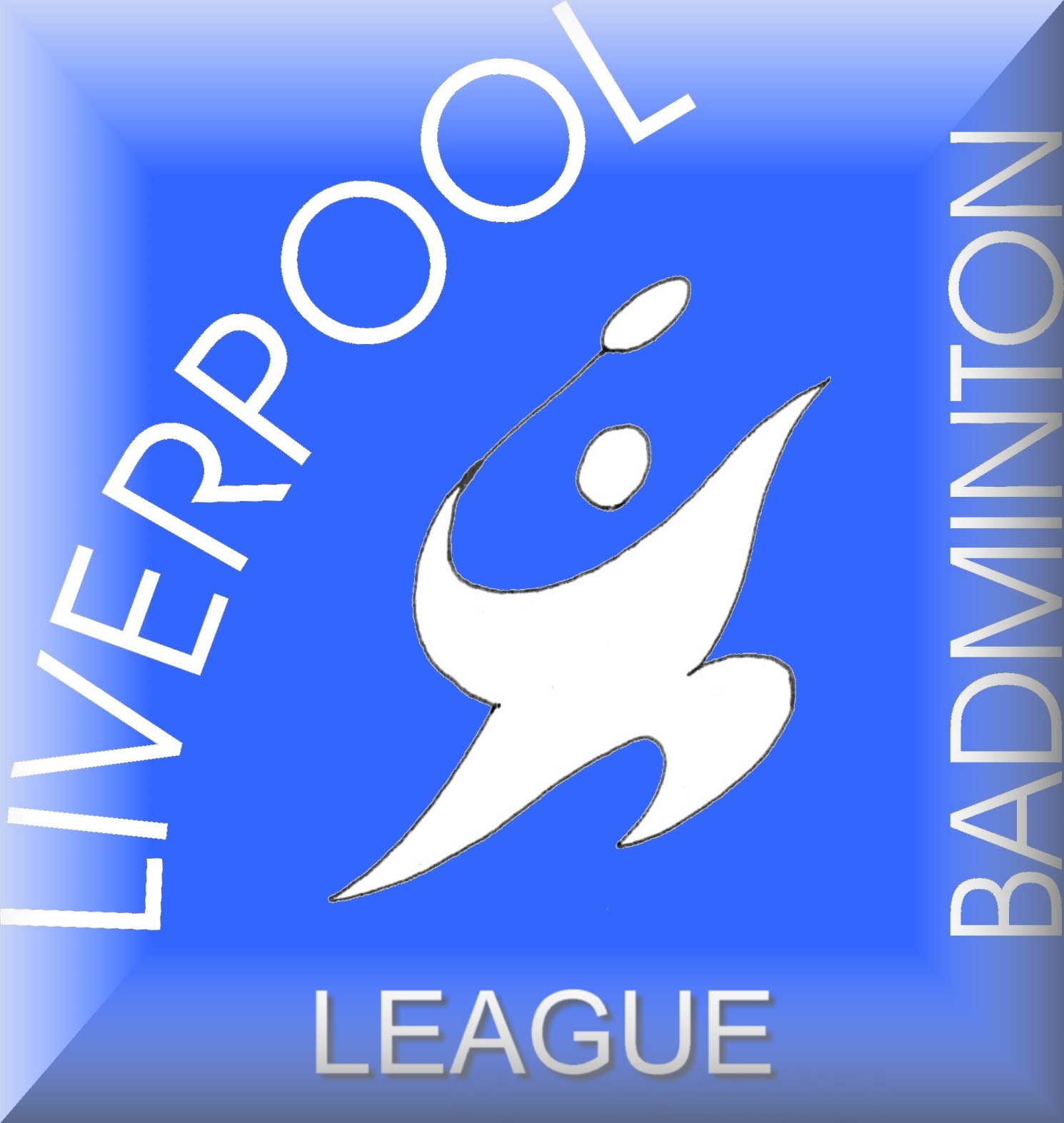 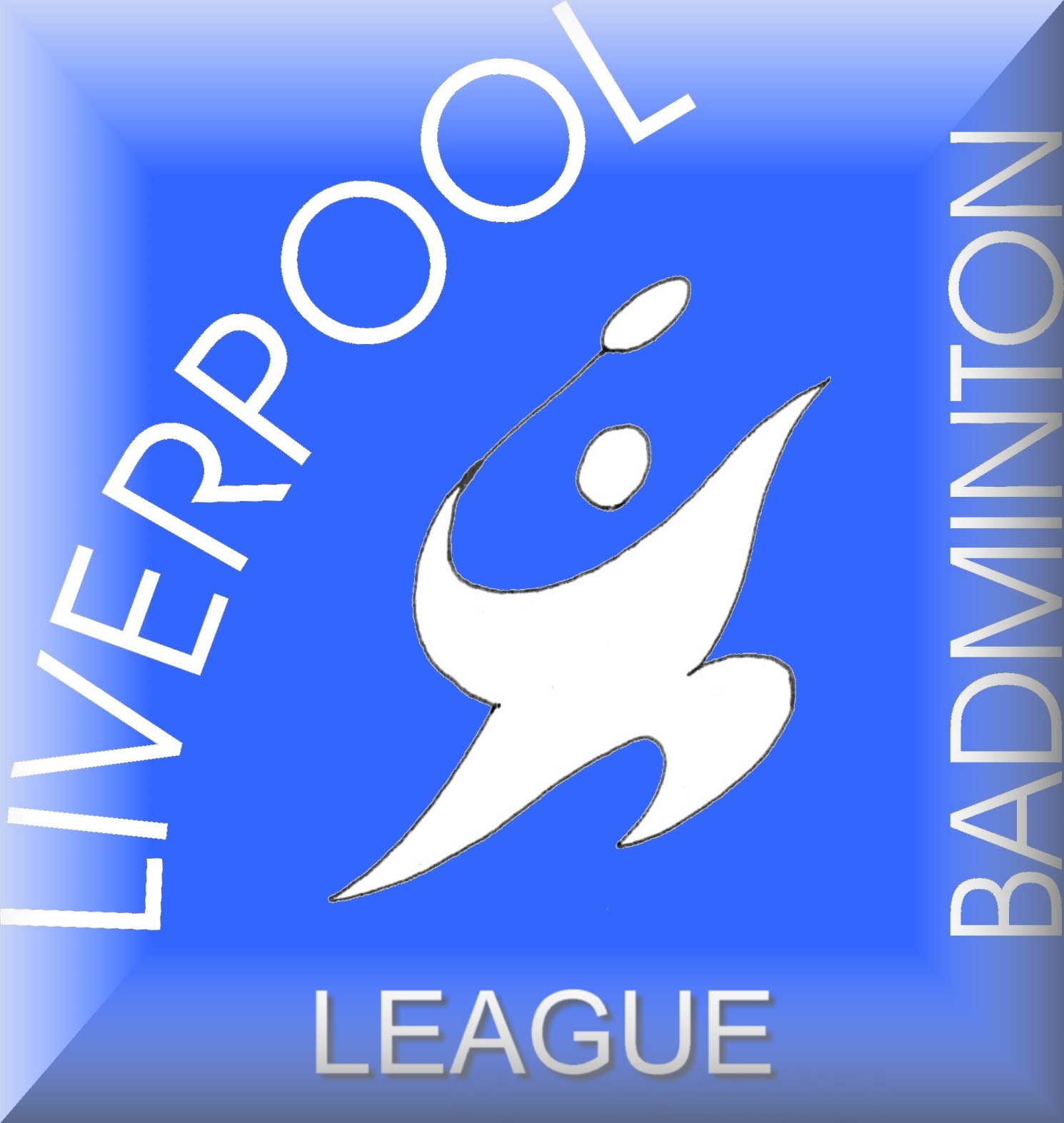 Stan Wahlers   Team Tournament 2022Sunday 16th January 2022
The De La Salle Academy, Carr Lane East, L11 4SG
9.30 - 4pmEntries Close Wed 5th January 2022
(2 Ladies, 2 Gentlemen per team, from the same club)

Entry Fee:  £40 per team  (£10 per player)
Cheques Made Payable to the ‘Liverpool & District Badminton League’Entry Form to be sent to  (Fords Badminton Club)
Email to:   robsowden33@gmail.com
                  Tel:   07702281104Places will be limited to 8 teams and given on a first come basis.
Please enter before Christmas to guarantee your place.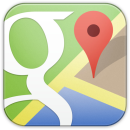 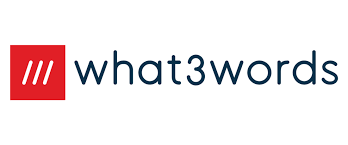 CLUBDIVISIONPlayer 1.Player 2.Player 3.Player 4.Reserves x2Team Contact NameMobile No.Email Address 